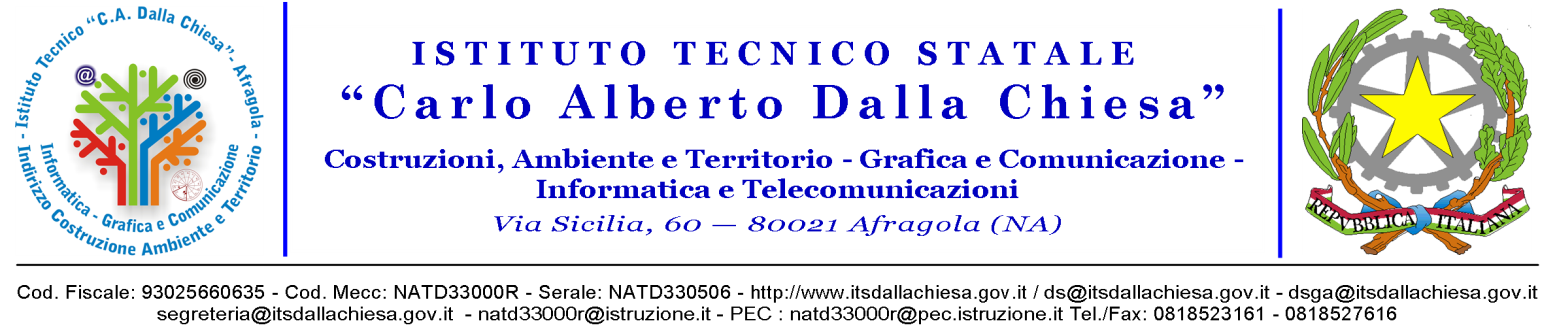 PIANO DIDATTICO PERSONALIZZATOAnno Scolastico 2016-2017DATI GENERALI RELATIVI ALL’ALUNNODati di rilevazione dei BES relativa all’alunnoFunzionamento delle abilità di lettura, scrittura e calcoloStrategie utilizzate dall’alunno nello studioStrategie utilizzate  identifica parole–chiave,   fa schemi.. AltroModalità di scrittura computer,  schemi  correttore ortograficoModalità di svolgimento del compito assegnatoricorre all’insegnante per spiegazioni,   ad un compagno,   è autonomo AltroStrumenti utilizzati(indicare solo quelli utilizzati)  Strumenti informatici (libro digitale, programmi per realizzare grafici,…) Calcolatrice  Fotocopie adattate  Schemi e mappe  Appunti scritti al PC Registrazioni  Materiali multimediali  Testi con immagini  Testi con ampie spaziature  AltroIndividuazione di eventuali modifiche degli obiettivi specifici di apprendimento previsti dai piani di studio(Disciplina o ambito disciplinare):…………………………………………………………………………………………………………………………………………………................................………………………………………………………………………………………………………..………………………………………………………………………………………………………..Strategie metodologiche e didattiche utilizzabili (indicare solo quelle che risultano più adatte per l’alunno )   Incoraggiare l’approfondimento collaborativi;   favorire le attività in piccolo gruppo e il tutoraggio; promuovere la consapevolezza del proprio modo di apprendere “al fine di imparare ad apprendere” privilegiare l’apprendimento esperienziale e laboratoriale “per favorire l’operatività e allo stesso  tempo  il dialogo, la riflessione su quello che si fa”;   Insegnare l’uso di dispositivi extratestuali per lo studio (titolo, paragrafi, immagini,…)   sollecitare le conoscenze precedenti per introdurre nuovi argomenti e creare aspettative; sviluppare processi di autovalutazione e autocontrollo delle proprie strategie di apprendimento   individuare  mediatori  didattici che facilitano l’apprendimento  (immagini, schemi, mappe   Promuovere inferenze, integrazioni e collegamenti tra le conoscenze e le discipline.	Dividere gli obiettivi di un compito in “sotto obiettivi” Offrire anticipatamente schemi grafici relativi all’argomento di studio, per  orientare  l’alunno nella discriminazione delle informazioni essenziali   Riproporre e riprodurre gli stessi concetti attraverso modalità e linguaggi differenti   Adattare testi   Altro8. Attività programmate (indicare solo quelle che risultano più adatte per l’alunno) Attività di recupero Attività di consolidamento e/di potenziamento Attività di laboratorio Attività in piccolo gruppo anche a classi aperte Attività all’esterno dell’ambiente scolastico Attività di carattere culturale, formativo, socializzanteMisure dispensative(indicare solo quelle che risultano più adatte per l’alunno ) Nell’ambito delle varie discipline l’alunno può essere dispensato: dalla presentazione contemporanea dei quattro caratteri (nelle prime fasi dell’apprendimento);  dalla lettura ad alta voce;  dal prendere appunti;  dai tempi standard (adeguare il tempo per la consegna delle prove scritte);  dal copiare dalla lavagna; dalla dettatura di testi/o appunti;  da un eccessivo carico di compiti; altroStrumenti compensativi(indicare solo quelli che risultano più adatti per l’alunno)L’alunno potrà usufruire dei seguenti strumenti compensativi nelle aree disciplinari: tabelle, formulari, procedure specifiche, sintesi, schemi e mappe elaborati dai docenti  calcolatrice o computer con foglio di calcolo e stampante computer con videoscrittura, correttore ortografico, stampante e scanner  risorse audio (cassette registrate,  sintesi vocale, audiolibri, libri parlati, libri digitali )  software didattici free  tavola pitagorica  computer con sintetizzatore vocale altro  Criteri e modalità di verifica e valutazione Si concordano:  osservazione dei progressi in itinere interrogazioni programmate e concordate per tempi e quantità di contenuti  utilizzo di prove strutturate (a scelta multipla, vero/falso, …… ) compensazione con prove orali di compiti scritti in particolar modo per le lingue straniere (definire collegialmente il voto minimo per dare possibilità di recupero)  uso di mediatori didattici durante le prove scritte e orali  valutazioni più attente ai contenuti che non alla forma  programmazione di tempi più lunghi per l’esecuzione di prove scritte  prove informatizzatePATTO CON LA FAMIGLIA/ALUNNO    Si concordano: i compiti a casa (riduzione, distribuzione settimanale del carico di lavoro, modalità di presentazione/tempistica,  modalità di esecuzione.. …) le modalità di aiuto: chi, come, per quanto tempo, per quali attività/discipline segue l’alunno nello studio gli strumenti compensativi utilizzati a casa le interrogazioniInsegnanti di classe	Dirigente scolasticoGenitori/StudenteNome e CognomeData e luogo di nascitaClasseInsegnante coordinatoreRedatta in data: da: Dott.ssa presso: Distr. Diagnosi medico-specialisticaaggiornata in data:*(riportare diagnosi medico specialistica per alunni con certificazione)da: presso:   Diagnosi:.                                                                                                                                                                                       Interventi pregressi e/o contemporanei al percorso scolasticoEffettuati da: presso:periodo e frequenza:modalità:Scolarizzazione pregressaDocumentazione relativa alla scolarizzazione e alla didattica nella scuola secondaria di primo gradoRapporti scuola – famigliaInformazioni dalla famigliaArea cognitivaLa scala di numeri da 1 a 4 rappresenta un indice numerico della ampiezza del bisogno rilevato; si richiede di barrare il numero scelto con una crocetta* 1: lieve 2: medio 3: grave 4: gravissimoLa scala di numeri da 1 a 4 rappresenta un indice numerico della ampiezza del bisogno rilevato; si richiede di barrare il numero scelto con una crocetta* 1: lieve 2: medio 3: grave 4: gravissimoLa scala di numeri da 1 a 4 rappresenta un indice numerico della ampiezza del bisogno rilevato; si richiede di barrare il numero scelto con una crocetta* 1: lieve 2: medio 3: grave 4: gravissimoLa scala di numeri da 1 a 4 rappresenta un indice numerico della ampiezza del bisogno rilevato; si richiede di barrare il numero scelto con una crocetta* 1: lieve 2: medio 3: grave 4: gravissimoLa scala di numeri da 1 a 4 rappresenta un indice numerico della ampiezza del bisogno rilevato; si richiede di barrare il numero scelto con una crocetta* 1: lieve 2: medio 3: grave 4: gravissimoArea cognitivaDisgrafia dislessia discalculia disortografiaDisgrafia dislessia discalculia disortografiaDisgrafia dislessia discalculia disortografiaDisgrafia dislessia discalculia disortografiaDisgrafia dislessia discalculia disortografiaArea cognitivaDifficoltà di gestione del tempo1234Area cognitivaNecessità di tempi lunghi1234Area cognitivaDifficoltà nella pianificazione delle azioni1234Area cognitivaDifficoltà di attenzione1234Area cognitivaDifficoltà di memorizzazione1234Area cognitivaDifficoltà di ricezione - decifrazione di informazioni verbali1234Area cognitivaDifficoltà di ricezione - decifrazione di informazioni scritte1234Area cognitivaDifficoltà di espressione – restituzione di informazioni verbali1234Area cognitivaDifficoltà di espressione – restituzione di informazioni scritte1234Area cognitivaDifficoltà nell’applicare conoscenze1234Area cognitivaDifficoltà nella partecipazione alle attività relative alla disciplina: Fisica; Chimica; IngleseDifficoltà nella partecipazione alle attività relative alla disciplina: Fisica; Chimica; IngleseDifficoltà nella partecipazione alle attività relative alla disciplina: Fisica; Chimica; IngleseDifficoltà nella partecipazione alle attività relative alla disciplina: Fisica; Chimica; IngleseDifficoltà nella partecipazione alle attività relative alla disciplina: Fisica; Chimica; IngleseArea cognitivaIn particolare nelle attività di :In particolare nelle attività di :In particolare nelle attività di :In particolare nelle attività di :In particolare nelle attività di :Area relazionaleDifficoltà di autoregolazione, autocontrollo1  2  3 4Area relazionaleProblemi comportamentali1  2  3 4Area relazionaleProblemi emozionali1  2  3 4Area relazionaleScarsa autostima1  2  3 4Area relazionaleScarsa motivazione1  2  3 4Area relazionaleScarsa curiosità1  2  3 4Area relazionaleDifficoltà nella relazione con i compagni1  2  3 4Area relazionaleDifficoltà nella relazione con gli insegnanti1  2  3 4Area relazionaleDifficoltà nella relazione con gli adulti1  2  3 4Area relazionalePregiudizi ed ostilità culturali1  2  3 4Area relazionaleAmbienti deprivati/devianti1  2  3 4Area relazionaleScarsità di servizi cui la famiglia possa fare ricorsoScarsità di servizi cui la famiglia possa fare ricorsoArea relazionaleMancanza di mezzi o risorse nella scuolaMancanza di mezzi o risorse nella scuolaArea relazionaleDifficoltà di comunicazione e o collaborazione tra le agenzie (scuola, servizi, enti, operatori ecc.) che intervengono nell’educazione e nella formazioneDifficoltà di comunicazione e o collaborazione tra le agenzie (scuola, servizi, enti, operatori ecc.) che intervengono nell’educazione e nella formazioneFattori del contesto familiare scolastico ed extrascolastico* specificare qualiFamiglia problematica1  2  3  4Fattori del contesto familiare scolastico ed extrascolastico* specificare qualiPregiudizi ed ostilità culturali1  2  3  4Fattori del contesto familiare scolastico ed extrascolastico* specificare qualiBisogni espressi dal team degli insegnanti relativamente alle problematiche evidenziate (strumenti, informazioni, sussidi….)Bisogni espressi dal team degli insegnanti relativamente alle problematiche evidenziate (strumenti, informazioni, sussidi….)LetturaElementi desunti dalla diagnosiElementi desunti dall’osservazione in classeLetturaVelocitàStentataLentaAltroLetturaCorrettezzaInversioni Sostituzioni  Omissioni LetturaComprensioneGlobaleParzialeAssenteAltroScritturaElementi desunti dalla diagnosiElementi desunti dall’osservazione in classeScritturaGrafiaScritturaTipologia di erroriGrammaticaliSintatticiAltroScritturaProduzioneIdeazionepianificazionestesurarevisionCalcoloElementi desunti dalla diagnosiElementi desunti dall’osservazionein classeCalcoloMentaleCalcoloPer iscrittoAltroEventuali disturbi nell'area motorio-prassica:Eventuali disturbi nell'area motorio-prassica:Eventuali disturbi nell'area motorio-prassica:AltroUlteriori disturbi associati:Ulteriori disturbi associati:Ulteriori disturbi associati:AltroBilinguismo: Bilinguismo: Bilinguismo: AltroLivello di autonomia: Livello di autonomia: Livello di autonomia: 